Статистика общего образования, 2019 год – г. Биробиджан, 78 с.Составитель: Полулях Н.Н.Сборник статистических материалов составлен на основе государственных статистических отчётов образовательных учреждений и муниципальных отделов образования по состоянию на начало 2019-2020 учебного года.СОДЕРЖАНИЕСведения о численности обучающихся по образовательным программаЧисленность и состав обучающихсяРаспределение обучающихся по классамЧисло всех классов, кроме классов для обучающихся с ограниченными возможностями здоровья, и численность обучающихся в нихпо классам очного обученияСведения об обучающихся, окончивших классы для обучающихся с ограниченными возможностями здоровья, кроме классов для  обучающихся с умственной отсталостью (интеллектуальными нарушениями), и переведенных в следующий класс или окончивших выпускной класс (по классам очного обучения)	по классам заочного обученияпо классам очно-заочного обучения                                                                                                                       по классам заочного обученияРаспределение численности персонала по уровню образования, занятости и полуРаспределение персонала по стажу работыЧисленность внешних совместителей и работающих по договорам гражданско-правового характераДвижение работниковСБОРНИК СТАТИСТИЧЕСКИХ МАТЕРИАЛОВОБЛАСТНОЕ ГОСУДАРСТВЕННОЕ АВТОНОМНОЕ УЧРЕЖДЕНИЕ«ЦЕНТР ОЦЕНКИ КАЧЕСТВА ОБРАЗОВАНИЯ»СТАТИСТИКА ОБЩЕГО ОБРАЗОВАНИЯСБОРНИК СТАТИСТИЧЕСКИХ МАТЕРИАЛОВБИРОБИДЖАН, 2019Сведения об общеобразовательных организациях по ЕАО (ОО-1)……………………Сведения об общеобразовательных организациях по ЕАО (ОО-1)……………………44Деятельность  организации…………………………………………………………………….Деятельность  организации…………………………………………………………………….5Сведения о численности обучающихся по образовательным программам ……………Сведения о численности обучающихся по образовательным программам ……………6Сведения об учебно-консультационных пунктах общеобразовательной организации ………………………………………………………………………………………………………………………                                                                                          Численность и состав обучающихсяРаспределение обучающихся по классам……………………………………………         Сведения об учебно-консультационных пунктах общеобразовательной организации ………………………………………………………………………………………………………………………                                                                                          Численность и состав обучающихсяРаспределение обучающихся по классам……………………………………………         8   9Численность обучающихся с использованием сетевой формы реализации образовательных программ, с применением электронного обученияи дистанционных образовательных технологий……………………………………………….Численность обучающихся с использованием сетевой формы реализации образовательных программ, с применением электронного обученияи дистанционных образовательных технологий……………………………………………….20Сведения о классах, классах-комплект……………………………………………...Сведения о классах, классах-комплект……………………………………………...22Сведения об обучающихся, окончивших все классы ………………………………………………..Сведения об обучающихся, окончивших все классы ………………………………………………..25Выпуск и итоги государственной итоговой аттестации (ГИА)……………………3131Численность обучающихся по источникам финансирования их обучения……….3838Выбытие обучающихся………………………………………………………………..4040Сведения о преподавании иностранных языков…………………………………….4545Углубленное изучение предметов ………………………………………………………………………………….4747Профильное обучение……………………………………………………………….4848Численность обученных по программам профессионального обучения…………4949Распределение обучающихся по полу и возрасту………………………………….5050Распределение численности персонала по уровню образования, занятости и полу…………………………………………………………………………………..6060Распределение персонала по стажу работы………………………………………….6666Численность внешних совместителей и работающих по договорам гражданско-правового характера……………………………………………………………….7070Движение работников……………………………………………………………….7373Распределение персонала без внешних совместителей и работающих по договорам гражданско-правового характера по возрасту и полуРаспределение персонала без внешних совместителей и работающих по договорам гражданско-правового характера по возрасту и полуРаспределение персонала без внешних совместителей и работающих по договорам гражданско-правового характера по возрасту и полуРаспределение персонала без внешних совместителей и работающих по договорам гражданско-правового характера по возрасту и полу  Деятельность  организации   Деятельность  организации   Деятельность  организации Наименование показателей№ строки123Организация имеет особенности осуществляемой образовательной деятельности: 0135   является интернатом024   имеет интернат (заполняют организации, указавшие в строке 02 код «0»)034   является вечерней (сменной)04   имеет классы очно-заочного и заочного обучения (заполняет организация,
   указавшая в строке 04 код «0»)053   является отдельной общеобразовательной организацией для обучающихся с
   ограниченными возможностями здоровья064      в том числе для: 
         глухих07         слабослышащих и позднооглохших08         слепых09         слабовидящих10         с тяжелыми нарушениями речи11         с нарушениями опорно-двигательного аппарата12         с задержкой психического развития13         с расстройствами аутистического спектра14         со сложными дефектами15         других обучающихся с ограниченными возможностями здоровья164   имеет отдельные классы для обучающихся с ограниченными возможностями
   здоровья (заполняют организации, указавшие в строке 06 код «0»)1719   является организацией (учреждением):
      специальным учебно-воспитательным учреждением для обучающихся с
      девиантным (общественно опасным) поведением18      для детей дошкольного и младшего школьного возраста194      для обучающихся, нуждающихся в длительном лечении20      для обучающихся, нуждающихся в психолого-педагогической медицинской
      и социальной помощи21      для детей-сирот и детей, оставшихся без попечения родителей222      центром образования23      создана в уголовно-исполнительной системе242   обеспечивает углубленную подготовку:
      организация с углубленным изучением отдельных предметов25      имеет отдельные классы с углубленным изучением отдельных предметов
      (заполняют организации, указавшие в строке 25 код «0»)26      гимназия271      имеет гимназические классы (заполняют организации, указавшие в строке 27 код «0»)28      лицей291      имеет лицейские классы (заполняют организации, указавшие в строке 29 код «0»)30Организация не имеет особенностей3143	Сведения о сменности занятий и группах продленного дня
(заполняется по классам очного обучения, кроме классов для обучающихся с ограниченными возможностями здоровья)	Сведения о сменности занятий и группах продленного дня
(заполняется по классам очного обучения, кроме классов для обучающихся с ограниченными возможностями здоровья)	Сведения о сменности занятий и группах продленного дня
(заполняется по классам очного обучения, кроме классов для обучающихся с ограниченными возможностями здоровья)	Сведения о сменности занятий и группах продленного дня
(заполняется по классам очного обучения, кроме классов для обучающихся с ограниченными возможностями здоровья)	Сведения о сменности занятий и группах продленного дня
(заполняется по классам очного обучения, кроме классов для обучающихся с ограниченными возможностями здоровья)	Сведения о сменности занятий и группах продленного дня
(заполняется по классам очного обучения, кроме классов для обучающихся с ограниченными возможностями здоровья)	Сведения о сменности занятий и группах продленного дня
(заполняется по классам очного обучения, кроме классов для обучающихся с ограниченными возможностями здоровья)Наименование показателей№
строкиЧисленность обучающихсяЧисленность обучающихсяЧисленность обучающихсяГруппы продленного дняГруппы продленного дняНаименование показателей№
строкив 1-ю
смену, чел.во 2-ю
смену, чел.в 3-ю
смену, чел.число
групп, ед.в них обуча-ющихся, чел.1234567Программы начального общего образования (1– 4 классы)016 654,001 737,0047,00895,00Программы основного общего образования (5–9 классы)028 686,00856,008,00182,00Программы среднего общего образования (10–11(12) классы)031 837,00Наименование показателя№
строкиВсего (сумма
граф 04 - 16)Программы начального общего образованияПрограммы начального общего образованияПрограммы начального общего образованияПрограммы начального общего образованияПрограммы основного общего образованияПрограммы основного общего образованияПрограммы основного общего образованияПрограммы основного общего образованияПрограммы основного общего образованияПрограммы среднего общего образованияПрограммы среднего общего образованияНаименование показателя№
строкиВсего (сумма
граф 04 - 16)1-й класс 2-й класс3-й класс4-й класс5-й класс6-й класс7-й класс8-й класс9-й класс10-й класс11-й класс (выпускной)1234567891011121314Число классов без углубленного изучения предметов, ед.01973,00104,00108,00104,00100,0097,0096,0089,0088,0087,0053,0047,00   В них обучающихся, чел.0219 129,002 174,002 212,001 967,002 038,002 010,001 951,001 748,001 684,001 737,00883,00725,00Число гимназических классов, ед.0312,002,001,003,003,003,00   В них обучающихся, чел.04332,0063,0032,0086,0087,0064,00Число лицейских классов, ед.0512,002,002,002,001,002,002,001,00   В них обучающихся, чел.06309,0057,0051,0050,0023,0050,0050,0028,00Итого классов (без классов для обучающихся с ограниченными возможностями здоровья) (сумма строк 01, 03, 05, 07), ед.07997,00104,00108,00104,00100,00101,0098,0092,0092,0089,0058,0051,00   В них обучающихся (сумма строк 02, 04, 06, 08; 11 - 13), чел.0819 770,002 174,002 212,001 967,002 038,002 130,002 002,001 830,001 793,001 787,001 020,00817,00      в том числе обучаются:
         очно0919 770,002 174,002 212,001 967,002 038,002 130,002 002,001 830,001 793,001 787,001 020,00817,00         очно-заочно10         заочно11      Из строки 10:
         воспитанники (без приходящих учащихся)12245,0021,0038,0034,0037,0027,0021,0013,0017,0020,007,0010,00         девочки139 946,001 061,001 085,00999,001 008,001 056,00981,00939,00910,00891,00559,00457,00         оставленные на повторное обучение14166,0028,0031,009,0015,003,0012,0018,0012,0018,0013,007,00         лица с ограниченными возможностями здоровья15336,0037,0041,0034,0036,0059,0036,0026,0041,0021,002,003,00            из них:
               инвалиды16               дети-инвалиды1785,0020,0014,005,006,0015,008,006,005,004,002,00         инвалиды (кроме учтенных в строке 18)18         дети-инвалиды (кроме учтенных в строке 19)1998,005,009,007,005,008,0012,0015,0013,0011,006,007,00         дети-сироты и дети, оставшиеся без попечения родителей20            из них воспитанники (без приходящих учащихся)21Число всех классов, кроме классов для обучающихся с ограниченными возможностями здоровья, и численность обучающихся в них(по классам очно-заочного обучения)Число всех классов, кроме классов для обучающихся с ограниченными возможностями здоровья, и численность обучающихся в них(по классам заочного обучения)Число классов для обучающихся с умственной отсталостью (интеллектуальными нарушениями) и численность обучающихся в них(по классам очного обучения)Число классов для обучающихся с ограниченными возможностями здоровья, кроме классов для обучающихсяс умственной отсталостью (интеллектуальными нарушениями), и численность обучающихся в них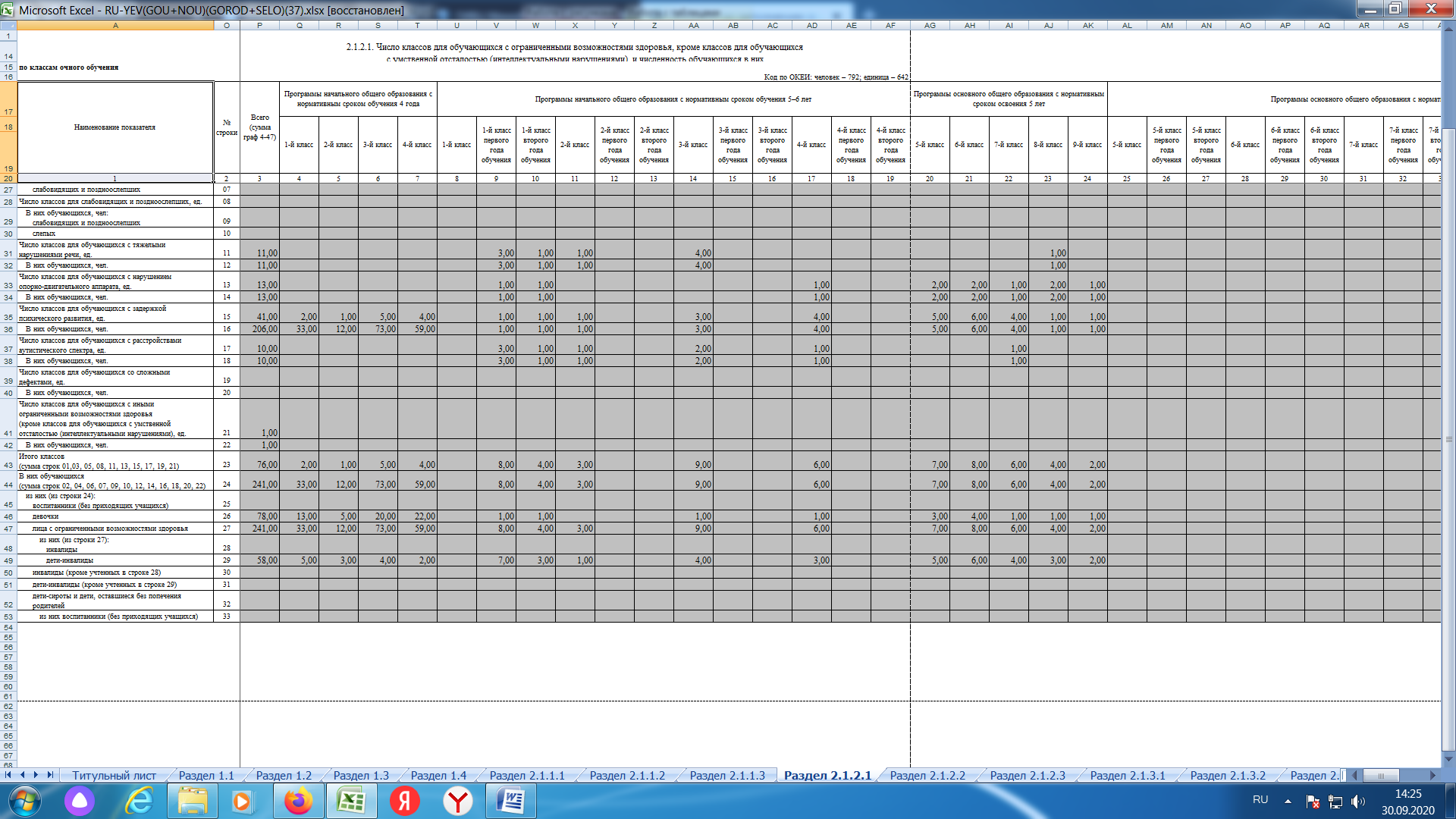 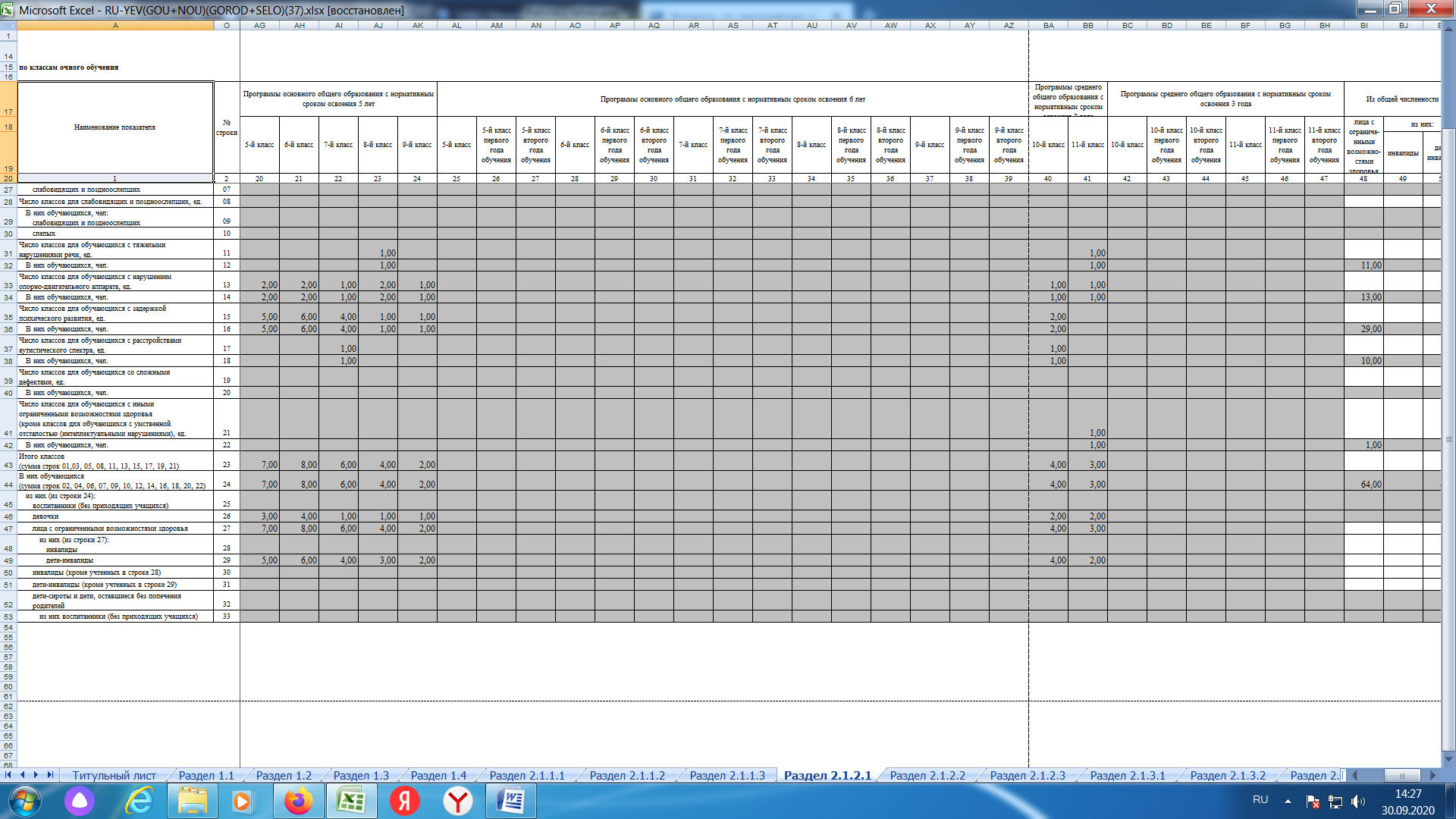 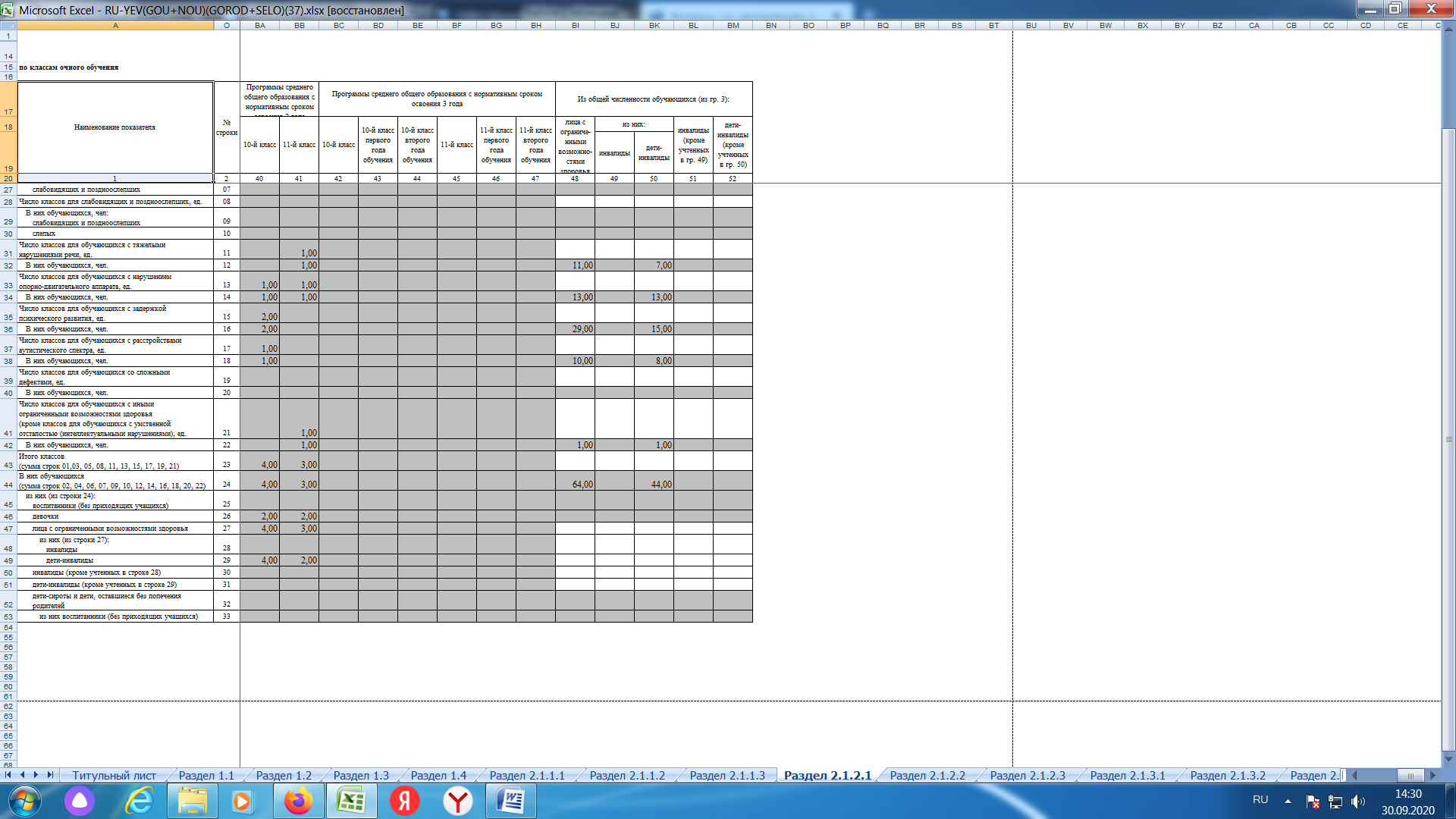 Классы, имеющие в своем составе лиц с ограниченными возможностями здоровья, находящиеся на совместном обучении(по классам очного обучения)Число всех классов, кроме классов для обучающихся с ограниченными возможностями здоровья, и численность обучающихся в них(по классам очно-заочного обучения)Число всех классов, кроме классов для обучающихся с ограниченными возможностями здоровья, и численность обучающихся в них(по классам заочного обучения)Число классов для обучающихся с умственной отсталостью (интеллектуальными нарушениями) и численность обучающихся в них(по классам очного обучения)Число классов для обучающихся с ограниченными возможностями здоровья, кроме классов для обучающихсяс умственной отсталостью (интеллектуальными нарушениями), и численность обучающихся в нихКлассы, имеющие в своем составе лиц с ограниченными возможностями здоровья, находящиеся на совместном обучении(по классам очного обучения)Число всех классов, кроме классов для обучающихся с ограниченными возможностями здоровья, и численность обучающихся в них(по классам очно-заочного обучения)Число всех классов, кроме классов для обучающихся с ограниченными возможностями здоровья, и численность обучающихся в них(по классам заочного обучения)Число классов для обучающихся с умственной отсталостью (интеллектуальными нарушениями) и численность обучающихся в них(по классам очного обучения)Число классов для обучающихся с ограниченными возможностями здоровья, кроме классов для обучающихсяс умственной отсталостью (интеллектуальными нарушениями), и численность обучающихся в нихКлассы, имеющие в своем составе лиц с ограниченными возможностями здоровья, находящиеся на совместном обучении(по классам очного обучения)Численность обучающихся с использованием сетевой формы реализации образовательных программ, с применением электронного обученияи дистанционных образовательных технологий. Обучение по индивидуальным учебным планам, на дому и в медицинской организации(по классам очного обучения)Численность обучающихся с использованием сетевой формы реализации образовательных программ, с применением электронного обученияи дистанционных образовательных технологий. Обучение по индивидуальным учебным планам, на дому и в медицинской организации(по классам очного обучения)Наименование показателейВсе классы, кроме классов для обучающихся 
с ограниченными возможностями здоровьяВсе классы, кроме классов для обучающихся 
с ограниченными возможностями здоровьяВсе классы, кроме классов для обучающихся 
с ограниченными возможностями здоровьяВсе классы, кроме классов для обучающихся 
с ограниченными возможностями здоровьяВсе классы, кроме классов для обучающихся 
с ограниченными возможностями здоровьяВсе классы, кроме классов для обучающихся 
с ограниченными возможностями здоровьяКлассы для обучающихся с ограниченными возможностями здоровьяКлассы для обучающихся с ограниченными возможностями здоровьяКлассы для обучающихся с ограниченными возможностями здоровьяКлассы для обучающихся с ограниченными возможностями здоровьяКлассы для обучающихся с ограниченными возможностями здоровьяКлассы для обучающихся с ограниченными возможностями здоровьяНаименование показателейВсегоИз них (из гр. 2)Из них (из гр. 2)Из них (из гр. 2)Из них (из гр. 2)Из них (из гр. 2)ВсегоИз них (из гр. 8)Из них (из гр. 8)Из них (из гр. 8)Из них (из гр. 8)Из них (из гр. 8)Наименование показателейВсеголица с огра-
ниченными возможностя-
ми здоровьяиз них (из гр. 3):из них (из гр. 3):инвалиды
 (кроме учтенных в
гр. 5)дети-инвали-
ды (кроме учтенных в
гр. 6)Всеголица с огра-
ниченными возможностя-
ми здоровьяиз них (из гр. 9):из них (из гр. 9):инвалиды
 (кроме учтенных в
гр. 10дети-инвали-
ды (кроме учтенных в 
гр. 11)Наименование показателейВсеголица с огра-
ниченными возможностя-
ми здоровьяинвалидыдети-инвалидыинвалиды
 (кроме учтенных в
гр. 5)дети-инвали-
ды (кроме учтенных в
гр. 6)Всеголица с огра-
ниченными возможностя-
ми здоровьяинвалидыдети-инвалидыинвалиды
 (кроме учтенных в
гр. 10дети-инвали-
ды (кроме учтенных в 
гр. 11)12345678910111213Численность обучающихся – всего19 770,00336,0085,0098,00924,00924,0048,00231,00   из них обучаются:
      по программам, реализуемым с использованием сетевой формы90,00      с применением дистанционных образовательных технологий1,001,0019,0019,0019,00      по индивидуальным учебным планам113,00113,0039,0071,00на дому 135,0094,0050,0014,00268,00268,0039,00195,00 из них по индивидуальным учебным планам 34,0034,0011,0021,00Численность обучающихся с использованием сетевой формы реализации образовательных программ, с применением электронного обученияи дистанционных образовательных технологий. Обучение по индивидуальным учебным планам, на дому и в медицинской организации                                                                           по классам заочного обучения                                                                           по классам заочного обученияНаименование показателейВсегоНаименование показателейВсегоНаименование показателейВсегоНаименование показателейВсего12Численность обучающихся – всего13,00   из них обучаются:
      по программам, реализуемым с использованием сетевой формы      с применением электронного обучения      с применением дистанционных образовательных технологий      по индивидуальным учебным планам      индивидуально на дому       в медицинской организации         из суммы строк 06 и 07:
            с применением дистанционных образовательных технологий
            (из стр. 04)            по индивидуальным учебным планам (из стр. 05)                                                                   по классам очно- заочного обучения                                                                   по классам очно- заочного обученияНаименование показателейНаименование показателейВсегоВсегоНаименование показателейВсегоВсегоНаименование показателейВсегоВсего122Численность обучающихся – всего91,0091,00   из них обучаются:
      по программам, реализуемым с использованием сетевой формы      с применением электронного обучения      с применением дистанционных образовательных технологий      по индивидуальным учебным планам      индивидуально на дому       в медицинской организации         из суммы строк 06 и 07:
            с применением дистанционных образовательных технологий
            (из стр. 04)            по индивидуальным учебным планам (из стр. 05)Сведения о классах, классах-комплектах
(заполняется отдельно по классам очного, очно-заочного и заочного обучения
без учета классов для обучающихся с ограниченными возможностями здоровья)Сведения о классах, классах-комплектах
(заполняется отдельно по классам очного, очно-заочного и заочного обучения
без учета классов для обучающихся с ограниченными возможностями здоровья)Сведения о классах, классах-комплектах
(заполняется отдельно по классам очного, очно-заочного и заочного обучения
без учета классов для обучающихся с ограниченными возможностями здоровья)Сведения о классах, классах-комплектах
(заполняется отдельно по классам очного, очно-заочного и заочного обучения
без учета классов для обучающихся с ограниченными возможностями здоровья)Сведения о классах, классах-комплектах
(заполняется отдельно по классам очного, очно-заочного и заочного обучения
без учета классов для обучающихся с ограниченными возможностями здоровья)Сведения о классах, классах-комплектах
(заполняется отдельно по классам очного, очно-заочного и заочного обучения
без учета классов для обучающихся с ограниченными возможностями здоровья)по классам очного обучения№
строкиВсего классов и классов-комплектов (сумма гр. 4, 5)в том числев том числев том числе№
строкиВсего классов и классов-комплектов (сумма гр. 4, 5)число классов, не объединен-ных в классы-комплектычисло классов-комплектовв них классов123456Всего (сумма стр. 02–04)01974,00958,0016,0039,00   в том числе:
      1 - 4 классы02401,00387,0014,0029,00      5 - 9 классы03464,00462,002,0010,00      10 - 11(12) классы04109,00109,00Из строки 01 – число 1–11(12) классов и классов-комплектов
с численностью обучающихся менее 25 человек в городской
или менее 14 человек в сельской местности05366,00355,0011,00Сведения о классах, классах-комплектах
(заполняется отдельно по классам очного, очно-заочного и заочного обучения
без учета классов для обучающихся с ограниченными возможностями здоровья)Сведения о классах, классах-комплектах
(заполняется отдельно по классам очного, очно-заочного и заочного обучения
без учета классов для обучающихся с ограниченными возможностями здоровья)Сведения о классах, классах-комплектах
(заполняется отдельно по классам очного, очно-заочного и заочного обучения
без учета классов для обучающихся с ограниченными возможностями здоровья)Сведения о классах, классах-комплектах
(заполняется отдельно по классам очного, очно-заочного и заочного обучения
без учета классов для обучающихся с ограниченными возможностями здоровья)Сведения о классах, классах-комплектах
(заполняется отдельно по классам очного, очно-заочного и заочного обучения
без учета классов для обучающихся с ограниченными возможностями здоровья)Сведения о классах, классах-комплектах
(заполняется отдельно по классам очного, очно-заочного и заочного обучения
без учета классов для обучающихся с ограниченными возможностями здоровья)по классам очно-заочного обучения№
строкиВсего классов и классов-комплектов (сумма гр. 4, 5)в том числев том числев том числе№
строкиВсего классов и классов-комплектов (сумма гр. 4, 5)число классов, не объединен-ных в классы-комплектычисло классов-комплектовв них классов123456Всего (сумма стр. 02–04)016,006,00   в том числе:
      1 - 4 классы02      5 - 9 классы033,003,00      10 - 11(12) классы043,003,00Из строки 01 – число 1–11(12) классов и классов-комплектов
с численностью обучающихся менее 25 человек в городской
или менее 14 человек в сельской местности054,004,00Сведения о классах, классах-комплектах
(заполняется отдельно по классам очного, очно-заочного и заочного обучения
без учета классов для обучающихся с ограниченными возможностями здоровья)Сведения о классах, классах-комплектах
(заполняется отдельно по классам очного, очно-заочного и заочного обучения
без учета классов для обучающихся с ограниченными возможностями здоровья)Сведения о классах, классах-комплектах
(заполняется отдельно по классам очного, очно-заочного и заочного обучения
без учета классов для обучающихся с ограниченными возможностями здоровья)Сведения о классах, классах-комплектах
(заполняется отдельно по классам очного, очно-заочного и заочного обучения
без учета классов для обучающихся с ограниченными возможностями здоровья)Сведения о классах, классах-комплектах
(заполняется отдельно по классам очного, очно-заочного и заочного обучения
без учета классов для обучающихся с ограниченными возможностями здоровья)Сведения о классах, классах-комплектах
(заполняется отдельно по классам очного, очно-заочного и заочного обучения
без учета классов для обучающихся с ограниченными возможностями здоровья)по классам заочного обучения№
строкиВсего классов и классов-комплектов (сумма гр. 4, 5)в том числев том числев том числе№
строкиВсего классов и классов-комплектов (сумма гр. 4, 5)число классов, не объединен-ных в классы-комплектычисло классов-комплектовв них классов123456Всего (сумма стр. 02–04)014,004,00   в том числе:
      1 - 4 классы02      5 - 9 классы034,004,00      10 - 11(12) классы04Из строки 01 – число 1–11(12) классов и классов-комплектов
с численностью обучающихся менее 25 человек в городской
или менее 14 человек в сельской местности054,004,00Сведения об обучающихся, окончивших все классы, кроме классов для обучающихся с ограниченными возможностями здоровья, и переведенных в следующий класс или окончивших выпускной класс(по классам очного обучения)Наименование показателейВсего
Программы начального общего образованияПрограммы начального общего образованияПрограммы начального общего образованияПрограммы начального общего образованияПрограммы основного общего образованияПрограммы основного общего образованияПрограммы основного общего образованияПрограммы основного общего образованияПрограммы основного общего образованияПрограммы среднего общего образованияПрограммы среднего общего образованияНаименование показателейВсего
1-й класс2-й класс3-й класс4-й класс5-й класс6-й класс7-й класс8-й класс9-й класс10-й класс11-й класс (выпускной)12345678910111213Численность обучающихся, окончивших данный класс 19 418,002 247,002 011,002 048,002 131,002 021,001 863,001 828,001 793,001 809,00872,00795,00   в том числе обучались:
      очно19 417,002 247,002 011,002 048,002 131,002 021,001 863,001 828,001 793,001 808,00872,00795,00      очно-заочно      заочно Кроме того, численность экстернов, окончивших данный класс   в том числе обучались:
      в форме семейного образования      в форме самообразованияСведения об обучающихся, окончивших все классы, кроме классов для обучающихся с ограниченными возможностями здоровья,и переведенных в следующий класс или окончивших выпускной класс(по классам очно-заочного обучения)Наименование показателейВсего
Программы начального общего образованияПрограммы начального общего образованияПрограммы начального общего образованияПрограммы начального общего образованияПрограммы основного общего образованияПрограммы основного общего образованияПрограммы основного общего образованияПрограммы основного общего образованияПрограммы основного общего образованияПрограммы основного общего образованияПрограммы основного общего образованияПрограммы среднего общего образованияПрограммы среднего общего образованияПрограммы среднего общего образованияПрограммы среднего общего образованияНаименование показателейВсего
1-й класс2-й класс3-й класс4-й класс4-й класс5-й класс6-й класс7-й класс8-й класс9-й класс10-й класс10-й класс11-й класс (выпускной)11-й класс12-й класс 123456678910111212131415Численность обучающихся, окончивших данный класс 293,0016,0021,0020,0024,0024,0021,0029,0028,0027,0046,0037,0037,0024,00   в том числе обучались:
      очно208,0016,0021,0020,0024,0024,0021,0028,0027,0026,0025,00      очно-заочно85,001,001,001,0021,0037,0037,0024,00      заочно Кроме того, численность экстернов, окончивших данный класс
   в том числе обучались:
      в форме семейного образования      в форме самообразования      по программам, не имеющим государственной аккредитацииСведения об обучающихся, окончивших все классы, кроме классов для обучающихся с ограниченными возможностями здоровья, переведенных в следующий класс или окончивших выпускной класс(по классам заочного обучения)Наименование показателейВсего
Программы начального общего образованияПрограммы начального общего образованияПрограммы начального общего образованияПрограммы начального общего образованияПрограммы основного общего образованияПрограммы основного общего образованияПрограммы основного общего образованияПрограммы основного общего образованияПрограммы основного общего образованияПрограммы среднего общего образованияПрограммы среднего общего образованияНаименование показателейВсего
1-й класс2-й класс3-й класс4-й класс5-й класс6-й класс7-й класс8-й класс9-й класс10-й класс11-й класс (выпускной)12345678910111213Численность обучающихся, окончивших данный класс14,009,002,002,001,00   в том числе обучались:
      очно      очно-заочно      заочно 14,009,002,002,001,00Кроме того, численность экстернов, окончивших данный класс
   в том числе обучались:
      в форме семейного образования      в форме самообразования      по программам, не имеющим государственной аккредитацииСведения об обучающихся, окончивших все классы, кроме классов для обучающихся с ограниченными возможностями здоровья,и переведенных в следующий класс или окончивших выпускной класс(по аттестации экстернов)Наименование показателейВсегоПрограммы начального общего образованияПрограммы начального общего образованияПрограммы начального общего образованияПрограммы начального общего образованияПрограммы основного общего образованияПрограммы основного общего образованияПрограммы основного общего образованияПрограммы основного общего образованияПрограммы основного общего образованияПрограммы среднего общего образованияПрограммы среднего общего образованияНаименование показателейВсего1-й класс2-й класс3-й класс4-й класс5-й класс6-й класс7-й класс8-й класс9-й класс10-й класс11-й класс (выпускной)12345678910111213Численность обучающихся, окончивших данный класс    в том числе обучались:
      очно      очно-заочно      заочно Кроме того, численность экстернов, окончивших данный класс
11,001,002,003,004,001,00   в том числе обучались:
      в форме семейного образования11,001,002,003,004,001,00      в форме самообразования      по программам, не имеющим государственной аккредитацииНаименование показателейВсегоПрограммы начального общего образования с нормативным сроком освоения 4 годаПрограммы начального общего образования с нормативным сроком освоения 4 годаПрограммы начального общего образования с нормативным сроком освоения 4 годаПрограммы начального общего образования с нормативным сроком освоения 4 годаПрограммы начального общего образования с нормативным сроком обучения 5-6  летПрограммы начального общего образования с нормативным сроком обучения 5-6  летПрограммы начального общего образования с нормативным сроком обучения 5-6  летПрограммы начального общего образования с нормативным сроком обучения 5-6  летПрограммы начального общего образования с нормативным сроком обучения 5-6  летПрограммы основного общего образования с нормативным сроком освоения 5 летПрограммы основного общего образования с нормативным сроком освоения 5 летПрограммы основного общего образования с нормативным сроком освоения 5 летПрограммы основного общего образования с нормативным сроком освоения 5 летПрограммы основного общего образования с нормативным сроком освоения 5 летПрограммы среднего общего образования с нормативным сроком освоения 2 годаПрограммы среднего общего образования с нормативным сроком освоения 2 годаНаименование показателейВсего1-й класс2-й класс3-й класс4-й класс1-й класс первого года обучения1-й класс второго года обучения2-й класс3-й класс4-й класс5-й класс6-й класс7-й класс8-й класс9-й класс10-й класс11-й класс1234567891011   12131415 16  17  18Численность обучающихся, окончивших данный класс 287,0018,0072,0062,0065,005,004,0010,006,008,006,005,002,005,004,005,00Кроме того, численность экстернов, окончивших данный класс
   в том числе обучались:
      в форме семейного образования      в форме самообразования      по программам, не имеющим государственной аккредитацииСведения об обучающихся, окончивших классы для обучающихся с умственной отсталостью (интеллектуальными нарушениями),и переведенных в следующий класс или окончивших выпускной класс(по классам очного обучения)Наименование показателейВсего 
1-й класс1-й класс первого года обучения1-й класс второго года обучения2-й класс3-й класс4-й класс5-й класс6-й класс7-й класс8-й класс9-й класс10-й класс12345678910111213Численность обучающихся, окончивших данный класс 685,007,00122,0013,0044,0047,0059,0068,0068,0065,0098,0065,0029,00   в том числе по программам с нормативным сроком освоения:
      9 лет218,007,0019,0012,0022,0027,0035,0029,0036,0031,00      10 лет385,0040,0013,0025,0035,0037,0041,0033,0036,0062,0034,0029,00      12 лет      13 лет82,0082,00Кроме того, численность экстернов, окончивших данный класс    в том числе по программам с нормативным сроком освоения:
      9 лет      10 лет      12 лет      13 летобучались:
      в форме семейного образования      по программам, не имеющим государственной аккредитацииВыпуск и итоги государственной итоговой аттестации (ГИА)по классам очного обученияНаименование показателейВсе классы, кроме классов для обучающихся с ограниченными возможностями здоровьяВсе классы, кроме классов для обучающихся с ограниченными возможностями здоровьяВсе классы, кроме классов для обучающихся с ограниченными возможностями здоровьяВсе классы, кроме классов для обучающихся с ограниченными возможностями здоровьяВсе классы, кроме классов для обучающихся с ограниченными возможностями здоровьяВсе классы, кроме классов для обучающихся с ограниченными возможностями здоровьяВсе классы, кроме классов для обучающихся с ограниченными возможностями здоровьяВсе классы, кроме классов для обучающихся с ограниченными возможностями здоровьяВсе классы, кроме классов для обучающихся с ограниченными возможностями здоровьяКлассы для обучающихся с ограниченными возможностями здоровьяКлассы для обучающихся с ограниченными возможностями здоровьяКлассы для обучающихся с ограниченными возможностями здоровьяКлассы для обучающихся с ограниченными возможностями здоровьяКлассы для обучающихся с ограниченными возможностями здоровьяКлассы для обучающихся с ограниченными возможностями здоровьяИтого повсем классамНаименование показателейВсего из нихиз нихиз нихиз нихиз нихИз графы 3 обучалисьИз графы 3 обучалисьИз графы 3 обучалисьВсегоиз нихиз нихиз нихиз нихиз нихИтого повсем классамНаименование показателейВсего лица с ограни-
ченными возможностя-
ми здоровьяиз гр. 4из гр. 4инвалиды (кроме учтенных
в гр. 5)дети-инвалиды (кроме учтенных
в гр. 6)очно очно-заочнозаочнолица с ограни-
ченными возможностя-
ми здоровьяиз гр. 13из гр. 13инвалиды дети-инвалиды Наименование показателейВсего лица с ограни-
ченными возможностя-
ми здоровьяинвалидыдети-инвалидыинвалиды (кроме учтенных
в гр. 5)дети-инвалиды (кроме учтенных
в гр. 6)очно очно-заочнозаочнолица с ограни-
ченными возможностя-
ми здоровьяинвалидыдети-инвалидыинвалиды дети-инвалиды 1234567891011121314151617Численность обучающихся (гр. 3–18) и экстернов (гр. 19–24), допущенных к государственной итоговой аттестации (ГИА) по образовательным программам основного общего образования (сумма стр. 02, 04, 05)1 792,006,001,001,002,001 791,005,005,005,001 797,00   в том числе:
      получили аттестат об основном общем образовании1 791,006,001,001,002,001 790,005,005,005,001 796,00         из них (из стр. 02) продолжили обучение по образовательной
         программе среднего общего образования в данной организации662,002,001,00662,005,005,005,00667,00      получили на ГИА неудовлетворительные результаты1,001,001,00      не участвовали в ГИАИз строки 02 получили аттестат об основном общем образовании:
   с отличием40,001,00 40,001,0040,00   в IV квартале прошлого года1,00   после 1 сентября текущего года64,0064,0064,00Численность обучающихся  и экстернов, допущенных к ГИА по образовательным программам среднего общего образования 802,001,00802,005,005,005,00807,00   в том числе:
      получили аттестат о среднем общем образовании793,001,00793,005,005,005,00798,00      получили на ГИА неудовлетворительные результаты9,009,009,00      не участвовали в ГИАполучили аттестат о среднем общем образовании:
   с отличием и медаль «За особые успехи в учении»31,0031,0031,00   в IV квартале прошлого года   после 1 сентября текущего года2,002,001,001,001,003,00Из общей численности участвовавших в ГИА    участвовали в едином государственном экзамене (ЕГЭ)*794,00794,003,003,003,00797,00      участвовали в ЕГЭ по русскому языку 794,00794,003,003,003,00797,00         из них сдали ЕГЭ793,00793,003,003,003,00796,00      участвовали в ЕГЭ по математике 794,00794,003,003,003,00797,00         из них сдали ЕГЭ786,00786,003,003,003,00789,00      участвовали в ГИА в иной (кроме ЕГЭ) форме*8,001,008,002,002,002,0010,00Выпущено лиц, не получивших основного общего и среднего общего образования, со свидетельством об обучении23,0023,005,0023,0069,0069,0015,0092,00Выпуск и итоги государственной итоговой аттестации (ГИА)(по классам очно-заочного обучения)Наименование показателейВсе классы, кроме классов для обучающихся с ограниченными возможностями здоровьяВсе классы, кроме классов для обучающихся с ограниченными возможностями здоровьяВсе классы, кроме классов для обучающихся с ограниченными возможностями здоровьяВсе классы, кроме классов для обучающихся с ограниченными возможностями здоровьяВсе классы, кроме классов для обучающихся с ограниченными возможностями здоровьяВсе классы, кроме классов для обучающихся с ограниченными возможностями здоровьяВсе классы, кроме классов для обучающихся с ограниченными возможностями здоровьяВсе классы, кроме классов для обучающихся с ограниченными возможностями здоровьяВсе классы, кроме классов для обучающихся с ограниченными возможностями здоровьяКлассы для обучающихся с ограниченными возможностями здоровьяКлассы для обучающихся с ограниченными возможностями здоровьяКлассы для обучающихся с ограниченными возможностями здоровьяКлассы для обучающихся с ограниченными возможностями здоровьяКлассы для обучающихся с ограниченными возможностями здоровьяКлассы для обучающихся с ограниченными возможностями здоровьяИтого по всем классам Кроме того, численность экстерновНаименование показателейВсего из нихиз нихиз нихиз нихиз нихИз графы 2 обучалисьИз графы 2 обучалисьИз графы 2 обучалисьВсегоиз нихиз нихиз нихиз нихиз нихИтого по всем классам Кроме того, численность экстерновНаименование показателейВсего лица с ограни-
ченными возможностя-
ми здоровьяиз гр. 3из гр. 3инвалиды дети-инвалиды очноочно-заочнозаочноВсеголица с ограни-
ченными возможностя-
ми здоровьяиз гр. 12из гр. 12инвалиды (кроме учтенных
в гр. 13)дети-инвалиды (кроме учтенных
в гр. 14)Итого по всем классам Кроме того, численность экстерновНаименование показателейВсего лица с ограни-
ченными возможностя-
ми здоровьяинвалидыдети-инвалидыинвалиды дети-инвалиды очноочно-заочнозаочноВсеголица с ограни-
ченными возможностя-
ми здоровьяинвалидыдети-инвалидыинвалиды (кроме учтенных
в гр. 13)дети-инвалиды (кроме учтенных
в гр. 14)Итого по всем классам Кроме того, численность экстернов123456789101112131415161718Численность обучающихся и экстернов, допущенных к государственной итоговой аттестации (ГИА) по образовательным программам основного общего образования 47,0025,0022,0047,00   в том числе:
      получили аттестат об основном общем образовании46,0025,0021,0046,00         из них продолжили обучение по образовательной
         программе среднего общего образования в данной организации2,002,002,00      получили на ГИА неудовлетворительные результаты      не участвовали в ГИА1,001,001,00получили аттестат об основном общем образовании:
   с отличием   в IV квартале прошлого года   после 1 сентября текущего годаЧисленность обучающихся  и экстернов, допущенных к ГИА по образовательным программам среднего общего образования (40,0040,0040,00   в том числе:
      получили аттестат о среднем общем образовании24,0024,0024,00      получили на ГИА неудовлетворительные результаты11,0011,0011,00      не участвовали в ГИА5,005,005,00Из строки 10 получили аттестат о среднем общем образовании:
   с отличием и медаль «За особые успехи в учении»   в IV квартале прошлого года   после 1 сентября текущего года10,0010,0010,00Из общей численности участвовавших в ГИА    участвовали в едином государственном экзамене (ЕГЭ)*35,0035,0035,00      участвовали в ЕГЭ по русскому языку 35,0035,0035,00         из них сдали ЕГЭ34,0034,0034,00      участвовали в ЕГЭ по математике 35,0035,0035,00         из них сдали ЕГЭ25,0025,0025,00      участвовали в ГИА в иной (кроме ЕГЭ) форме*Выпущено лиц, не получивших основного общего и среднего общего образования, со свидетельством об обучении14,0014,0014,00Выпуск и итоги государственной итоговой аттестации (ГИА)(по аттестации экстернов)Наименование показателейВсе классы, кроме классов для обучающихся с ограниченными возможностями здоровьяВсе классы, кроме классов для обучающихся с ограниченными возможностями здоровьяВсе классы, кроме классов для обучающихся с ограниченными возможностями здоровьяВсе классы, кроме классов для обучающихся с ограниченными возможностями здоровьяКроме того, численность экстерновНаименование показателейВсеголица с ограни-ченными возможностя-ми здоровьядети-инвалидыочноКроме того, численность экстерновНаименование показателейЧисленность обучающихся и экстернов, допущенных к государственной итоговой аттестации (ГИА) по образовательным программам основного общего образования 4,00   в том числе:
      получили аттестат об основном общем образовании4,00         из них (из стр. 02) продолжили обучение по образовательной:   с отличием   в IV квартале прошлого года   после 1 сентября текущего года3,00Численность обучающихся и экстернов, допущенных к ГИА по образовательным программам среднего общего образования    в том числе:
      получили аттестат о среднем общем образованииИз общей численности участвовавших в ГИА 
   участвовали в едином государственном экзамене (ЕГЭ)*      участвовали в ЕГЭ по русскому языку          из них сдали ЕГЭЧисленность обучающихся по источникам финансирования их обучения(по классам очного обучения)Наименование показателяВсе классы, кроме классов для обучающихся
с ограниченными возможностями здоровьяВсе классы, кроме классов для обучающихся
с ограниченными возможностями здоровьяВсе классы, кроме классов для обучающихся
с ограниченными возможностями здоровьяКлассы для обучающихся 
с ограниченными возможностями здоровьяКлассы для обучающихся 
с ограниченными возможностями здоровьяКлассы для обучающихся 
с ограниченными возможностями здоровьяКлассы для обучающихся 
с ограниченными возможностями здоровьяНаименование показателяпрограммы начального общего образования программы основного общего образования программы среднего общего образованияпрограммы начального общего образования программы основного общего образования программы среднего общего образованияобразование обучающихся с умственной отсталостью (интеллектуаль-
ными нарушениями)12345678Численность обучающихся – всего8 391,009 542,001 837,00207,0027,007,00683,00   В том числе обучаются:
      за счет бюджетных ассигнований:
         федерального бюджета         бюджета субъекта Российской Федерации8 391,009 542,001 837,00207,0027,007,00683,00         местного бюджета8 284,009 395,001 769,00177,00464,00      по договорам об оказании платных образовательных услуг за счет средств:
         лиц, зачисляемых на обучение (родителей (законных представителей)
         несовершеннолетних обучающихся)         иных физических лиц         юридических лицЧисленность обучающихся по источникам финансирования их обучения                                                                          по классам очно-заочного обученияНаименование показателя №
строкиВсе классы, кроме классов для обучающихся
с ограниченными возможностями здоровьяВсе классы, кроме классов для обучающихся
с ограниченными возможностями здоровьяВсе классы, кроме классов для обучающихся
с ограниченными возможностями здоровьяНаименование показателя №
строкипрограммы начального общего образованияпрограммы основного общего образованияпрограммы среднего общего образования12345Численность обучающихся – всего0117,0074,00В том числе обучаются:
      за счет бюджетных ассигнований:
         федерального бюджета02бюджета субъекта Российской Федерации0317,0074,00местного бюджета0417,0074,00Наименование показателя№
строкиВсе классы, кроме классов для обучающихся
с ограниченными возможностями здоровьяВсе классы, кроме классов для обучающихся
с ограниченными возможностями здоровьяВсе классы, кроме классов для обучающихся
с ограниченными возможностями здоровьяНаименование показателя№
строкипрограммы начального общего образования программы основного общего образования программы среднего общего образования12345Численность обучающихся – всего0113,00   В том числе обучаются:
      за счет бюджетных ассигнований:
         федерального бюджета02         бюджета субъекта Российской Федерации0313,00         местного бюджета0413,00Выбытие обучающихся(по классам очного обучения)Выбытие обучающихся(по классам очного обучения)Выбытие обучающихся(по классам очного обучения)Выбытие обучающихся(по классам очного обучения)Выбытие обучающихся(по классам очного обучения)Выбытие обучающихся(по классам очного обучения)Наименование показателяВсего 
Все классы, кроме классов для обучающихся
с ограниченными возможностями здоровьяВсе классы, кроме классов для обучающихся
с ограниченными возможностями здоровьяВсе классы, кроме классов для обучающихся
с ограниченными возможностями здоровьяКлассы для обучающихся 
с ограниченными возможностями здоровьяКлассы для обучающихся 
с ограниченными возможностями здоровьяКлассы для обучающихся 
с ограниченными возможностями здоровьяКлассы для обучающихся 
с ограниченными возможностями здоровьяКлассы для обучающихся 
с ограниченными возможностями здоровьяИз гр. 2 – лица в возрасте 18 лет и старше Наименование показателяВсего 
программы начального общего образования программы основного общего образования программы среднего общего образованияпрограммы среднего общего образованияпрограммы начального общего образования программы основного общего образования программы среднего общего образованияобразование обучающихся с умственной отсталостью (интеллектуаль-
ными нарушениями)Из гр. 2 – лица в возрасте 18 лет и старше 123455678910Выбыло обучающихся – всего 1 272,00486,00581,00152,00152,0018,006,001,00 28,002,00   в том числе:
      продолжили обучение в данной организации в классах  иной формы
      обучения или иной направленности12,0011,001,001,00         из них :
            в классах с иной формой обучения в пределах одной и той же
            направленности6,005,001,001,00            из всех классов, кроме классов для обучающихся с ограниченными
            возможностями здоровья, в классы для обучающихся
            с ограниченными возможностями здоровья      выбыли в другие организации для продолжения обучения по
      программам начального, основного или среднего общего образования1 124,00485,00537,0075,0075,0017,005,001,00 4,00         из них выбыло:
            в классы иной формы обучения в пределах одной и той же
            направленности1,001,00            из всех классов, кроме классов для обучающихся с ограниченными
            возможностями здоровья, в организации (классы) для обучающихся
            с ограниченными возможностями здоровья10,009,001,00      на обучение по программам среднего профессионального образования –
      программам подготовки квалифицированных рабочих, служащих42,008,0033,0033,001,00      на обучение по программам среднего профессионального образования –
      программы подготовки специалистов среднего звена33,008,0025,0025,00      в связи с переходом на семейное образование и самообразование5,001,002,002,002,00      по болезни      выбыло по другим причинам54,0015,0014,0014,001,0024,002,00 отчислено лиц, не прошедших итоговой аттестации, получивших на      итоговой аттестации неудовлетворительные результаты или освоивших      часть образовательной программы со справкой об обучении      или о периоде обучения2,002,002,00Численность обучающихся на начало прошлого учебного года (по состоянию на 20 сентября)Выбытие обучающихся.(по классам очно-заочного обучения)Наименование показателяВсего 
Все классы, кроме классов для обучающихся
с ограниченными возможностями здоровьяВсе классы, кроме классов для обучающихся
с ограниченными возможностями здоровьяВсе классы, кроме классов для обучающихся
с ограниченными возможностями здоровьяв возрасте 18 лет и старшеНаименование показателяВсего 
программы начального общего образования программы основного общего образования программы среднего общего образованияв возрасте 18 лет и старше123456Выбыло обучающихся – всего 58,0011,0047,0050,00      выбыли в другие организации для продолжения обучения по
      программам начального, основного или среднего общего образования      на обучение по программам среднего профессионального образования –
      программам подготовки квалифицированных рабочих, служащих8,008,00      на обучение по программам среднего профессионального образования –
      программы подготовки специалистов среднего звена      в связи с переходом на семейное образование и самообразование      по болезни      отчислено лиц, не прошедших итоговой аттестации, получивших на
      итоговой аттестации неудовлетворительные результаты или освоивших
      часть образовательной программы со справкой об обучении
      или о периоде обучения5,005,005,00      выбыло по другим причинам45,003,0042,0045,00Выбытие обучающихся.(по классам заочного обучения)Наименование показателяВсего 
Все классы, кроме классов для обучающихся
с ограниченными возможностями здоровьяВсе классы, кроме классов для обучающихся
с ограниченными возможностями здоровьяВсе классы, кроме классов для обучающихся
с ограниченными возможностями здоровьяИз гр. 3 – лица в возрасте 18 лет и старше Наименование показателяВсего 
программы начального общего образования программы основного общего образования программы среднего общего образованияИз гр. 3 – лица в возрасте 18 лет и старше 1345611Выбыло обучающихся – всего 2,002,001,00   в том числе:
      продолжили обучение в данной организации в классах  иной формы
      обучения или иной направленности         из них:
            в классах с иной формой обучения в пределах одной и той же
            направленности      выбыли в другие организации для продолжения обучения по
      программам начального, основного или среднего общего образования      на обучение по программам среднего профессионального образования –
      программам подготовки квалифицированных рабочих, служащих      на обучение по программам среднего профессионального образования –
      программы подготовки специалистов среднего звена1,001,00       выбыло по другим причинам1,001,001,00Сведения о преподавании иностранных языков(по классам очного обучения)Наименование показателейВсе классы, кроме классов для обучающихся с ограниченными возможностями здоровьяВсе классы, кроме классов для обучающихся с ограниченными возможностями здоровьяВсе классы, кроме классов для обучающихся с ограниченными возможностями здоровьяКлассы для обучающихся с ограниченными возможностями здоровья, кроме классов для обучающихся с умственной отсталостью (интеллектуальными нарушениями)Классы для обучающихся с ограниченными возможностями здоровья, кроме классов для обучающихся с умственной отсталостью (интеллектуальными нарушениями)Классы для обучающихся с ограниченными возможностями здоровья, кроме классов для обучающихся с умственной отсталостью (интеллектуальными нарушениями)Из граф 3–8 изучают2-й, 3-й и более иностранные языкиНаименование показателейпрограммы начального общего образования (1–4 классы)программы основного общего образования (5–9 классы)программы среднего общего образования (10–11(12) классы)программы начального общего образованияпрограммы основного общего образованияпрограммы среднего общего образованияИз граф 3–8 изучают2-й, 3-й и более иностранные языки1234567Численность обучающихся, которым в соответствии с образовательной программой должны преподаваться иностранные языки 6 197,009 427,001 842,00158,0026,009,00   В том числе обучающиеся, которым:
      преподается иностранный язык (не менее одного)6 196,009 427,001 842,00158,0026,009,00         из них изучают язык:
            английский 6 145,009 336,001 828,00158,0026,009,00148,00            французский 61,0020,00            немецкий51,00456,0014,00258,00            итальянский            китайский32,0032,00            другие      не преподается иностранный язык1,00из-за отсутствия учителя иностранного языкаизучают:
            2 иностранных языка458,00            3 и более иностранных языкаСведения о преподавании иностранных языковНаименование показателейВсе классы, кроме классов для обучающихся с ограниченными возможностями здоровьяВсе классы, кроме классов для обучающихся с ограниченными возможностями здоровьяВсе классы, кроме классов для обучающихся с ограниченными возможностями здоровьяНаименование показателейпрограммы начального общего образования (1–4 классы)программы основного общего образования (5–9 классы)программы среднего общего образования (10–11(12) классы)1234Численность обучающихся, которым в соответствии с образовательной программой должны преподаваться иностранные языки (сумма стр. 02, 13)13,00   В том числе обучающиеся, которым:
      преподается иностранный язык (не менее одного)13,00         из них изучают язык:
            английский 13,00Наименование показателейВсе классы, кроме классов для обучающихся с ограниченными возможностями здоровьяВсе классы, кроме классов для обучающихся с ограниченными возможностями здоровьяВсе классы, кроме классов для обучающихся с ограниченными возможностями здоровьяНаименование показателейпрограммы начального общего образования (1–4 классы)программы основного общего образования (5–9 классы)программы среднего общего образования (10–11(12) классы)1234Численность обучающихся, которым в соответствии с образовательной программой должны преподаваться иностранные языки 17,0074,00   В том числе обучающиеся, которым:
      преподается иностранный язык (не менее одного)17,0074,00         из них изучают язык:
            английский 17,0074,00Углубленное изучение предметовУглубленное изучение предметовУглубленное изучение предметовУглубленное изучение предметовУглубленное изучение предметовпо классам очного обученияНаименование показателей№
строкиПрограммы начального общего образования
(1–4 классы)Программы основного общего образования
(5–9 классы)Программы среднего общего образования (10–11(12) классы)12345Численность обучающихся, углубленно изучающих предметы (не менее одного)01412,00230,00   В том числе по профилям обучения:
      гуманитарный – всего02136,0059,00         из них с изучением языков:
            английского0331,0059,00            французского0427,00            немецкого0547,00            других европейских06            восточных07естественнонаучный08114,0038,00социально-экономический09технологический1056,0059,00технический1156,00сельскохозяйственный12математический13другие1474,00Профильное обучение
(заполняется отдельно по классам очного, очно-заочного и заочного обучения; 
без классов для обучающихся с ограниченными возможностями здоровья)Профильное обучение
(заполняется отдельно по классам очного, очно-заочного и заочного обучения; 
без классов для обучающихся с ограниченными возможностями здоровья)Профильное обучение
(заполняется отдельно по классам очного, очно-заочного и заочного обучения; 
без классов для обучающихся с ограниченными возможностями здоровья)Профильное обучение
(заполняется отдельно по классам очного, очно-заочного и заочного обучения; 
без классов для обучающихся с ограниченными возможностями здоровья)по классам очного обученияКод по ОКЕИ: единица – 642, человек – 792Код по ОКЕИ: единица – 642, человек – 792Код по ОКЕИ: единица – 642, человек – 792Код по ОКЕИ: единица – 642, человек – 792Профили обучения№
строкиЧисло 10–11(12) классов (групп) профильного обучения, ед.Численность обучающихся в 10–11 (12) классах (группах) профильного обучения, чел.1234Всего (сумма строк 02, 07–16)0189,001 243,00Технологический –  всего (сумма строк 03–06)026,0041,00   в том числе:
      информационно-технологический035,0033,00      агротехнологический04      индустриально-технологический05      другие технологические061,00 8,00 Физико-математический071,00 5,00 Физико-химический08Химико-биологический096,0027,00Биолого-географический101,00 1,00 Социально-экономический1117,00266,00Социально-гуманитарный1221,00330,00Филологический13Художественно-эстетический14Оборонно-спортивный15Другие1637,00573,00Численность обученных (включая выпускников и выбывших по различным причинам) по программам профессионального обучения в пределах освоения образовательных программ среднего общего образования, по профессиям(по классам очного обучения)Наименование показателейКод 
профессии (при наличии)Всего 
обучено за период с 20.09. прошлого года по 19.09. текущего года В том числе из числа обучающихся (обучавшихся):В том числе из числа обучающихся (обучавшихся):В том числе из числа обучающихся (обучавшихся):В том числе из числа обучающихся (обучавшихся):Наименование показателейКод 
профессии (при наличии)Всего 
обучено за период с 20.09. прошлого года по 19.09. текущего года за счет бюджетных ассигнованийза счет бюджетных ассигнованийза счет бюджетных ассигнованийдевушекНаименование показателейКод 
профессии (при наличии)Всего 
обучено за период с 20.09. прошлого года по 19.09. текущего года федерального бюджетабюджета субъекта Российской Федерацииместного бюджетадевушек1234567Программы профессиональной подготовки по профессиям рабочих, должностям служащих – всего46,0016,0023,007,0017,00Монтажник по монтажу стальных и железобетонных конструкций880 55819,004,0015,002,00Парикмахер16 43714,006,008,0014,00Портной16 9091,001,001,00Тракторист-машинист сельскохозяйственного производства19 2057,007,00Электросварщик ручной сварки19 9065,005,00ДругиеРаспределение обучающихся по полу и возрастуРаспределение обучающихся всех классов, кроме классов для обучающихся с ограниченными возможностями здоровья, по полу и возрасту(по классам очного обучения)Наименование показателейЧисленность обучающихся по программамЧисленность обучающихся по программамЧисленность обучающихся по программамЧисленность обучающихся по программамЧисленность обучающихся по программамЧисленность обучающихся по программамЧисленность обучающихся по программамЧисленность обучающихся по программамЧисленность обучающихся по программамНаименование показателейначального общего образования - всего (1–4 классыиз нихиз нихосновного общего образования - всего (5–9 классы)из нихиз нихсреднего общего образования - всего (10–11(12) классыиз нихиз нихНаименование показателейначального общего образования - всего (1–4 классыдевочкиобучающиеся 1-х классов без оставленных на повторное обучениеосновного общего образования - всего (5–9 классы)девочкиобучающиеся 5-х классов без оставленных на повторное обучениесреднего общего образования - всего (10–11(12) классыдевочкиобучающиеся 10-х классов без оставленных на повторное обучениеВсего8 391,004 153,002 146,009 542,004 777,002 127,001 837,001 016,001 007,00В том числе в возрасте (число полных лет на 1 января следующего календарного года):
   5 лет4,004,00   6 лет296,00150,00214,00   7 лет1 968,00978,001 704,00   8 лет2 076,001 034,00206,00   9 лет1 985,00990,0022,001,001,001,00   10 лет1 797,00902,00258,00124,00242,00   11 лет236,0087,002 060,001 041,001 684,00   12 лет27,008,001 829,00897,00185,0087,00145,00   13 лет2,001,001 807,00914,0014,00531,00793,00   14 лет1,001 837,00966,00384,0058,00   15 лет1 538,00760,001,00145,0014,001,00   16 лет1,00164,0066,00956,00   17 лет24,008,00671,00   18 лет34,00   19 лет1,003,00   20 лет   21 год5,002,002,00   22 года3,002,00   23 года4,002,003,00   24 года2,004,002,00   25 лет2,002,00   26 лет1,005,005,001,00   27 лет2,005,00   28 лет1,00   29 лет1,00   30-34 года1,004,00   35-39 лет1,00    40 лет и старшеРаспределение обучающихся классов,кроме классов для обучающихся с ограниченными возможностями здоровья, по полу и возрасту(по классам очно-заочного обучения)Наименование показателейЧисленность обучающихся по программамЧисленность обучающихся по программамЧисленность обучающихся по программамЧисленность обучающихся по программамЧисленность обучающихся по программамЧисленность обучающихся по программамЧисленность обучающихся по программамЧисленность обучающихся по программамЧисленность обучающихся по программамНаименование показателейначального общего образования - всего (1–4 классыиз нихиз нихосновного общего образования - всего (5–9 классы)из нихиз нихсреднего общего образования - всего (10–11(12) классыиз нихиз нихНаименование показателейначального общего образования - всего (1–4 классыдевочкиобучающиеся 1-х классов без оставленных на повторное обучениеосновного общего образования - всего (5–9 классы)девочкиобучающиеся 5-х классов без оставленных на повторное обучениесреднего общего образования - всего (10–11(12) классыдевочкиобучающиеся 10-х классов без оставленных на повторное обучение12345678910Всего17,006,0074,0040,0033,00В том числе в возрасте (число полных лет на 1 января следующего календарного года):
   5 лет   6 лет   7 лет   8 лет   9 лет   10 лет   11 лет   12 лет   13 лет   14 лет   15 лет10,004,001,001,001,00   16 лет1,001,001,001,001,00   17 лет8,005,005,00   18 лет1,004,001,002,00   19 лет1,001,00   20 лет1,003,001,001,00   21 год8,004,002,00   22 года7,006,001,00   23 года1,001,00   24 года   25 лет5,004,00   26 лет1,001,00   27 лет1,001,00   28 лет   29 лет1,002,00   30–34 года2,001,0013,007,006,00   35–39 лет1,006,005,003,00   40 лет и старше12,008,004,00Распределение обучающихся классов,кроме классов для обучающихся с ограниченными возможностями здоровья, по полу и возрасту(по классам заочного обучения)Наименование показателейЧисленность обучающихся по программамЧисленность обучающихся по программамЧисленность обучающихся по программамЧисленность обучающихся по программамЧисленность обучающихся по программамНаименование показателейначального общего образования - всего (1–4 классыиз нихиз нихосновного общего образования - всего (5–9 классы)из нихиз нихНаименование показателейначального общего образования - всего (1–4 классыдевочкиобучающиеся 1-х классов без оставленных на повторное обучениеосновного общего образования - всего (5–9 классы)девочкиобучающиеся 5-х классов без оставленных на повторное обучение1234567Всего13,007,001,00В том числе в возрасте (число полных лет на 1 января следующего календарного года):
16 лет   17лет1,001,00   18 лет3,002,00   19 лет   20 лет1,001,00   21 год2,001,001,00   22 года   23 года2,00   24 года   25 лет1,00   26 лет   27 лет   28 лет   29 лет   30-34 года2,001,00   35-39 лет1,001,00Распределение обучающихся классов для обучающихся с ограниченными возможностями здоровья по полу и возрасту(по классам очного обучения)Наименование показателейЧисленность обучающихся по программам:Численность обучающихся по программам:Численность обучающихся по программам:Численность обучающихся по программам:Численность обучающихся по программам:Численность обучающихся по программам:Численность обучающихся по программам:Численность обучающихся по программам:Численность обучающихся по программам:Численность обучающихся по программам:Численность обучающихся по программам:Численность обучающихся по программам:Наименование показателейначального общего образования – всегоиз нихиз нихосновного общего образования – всегоиз нихиз нихсреднего общего образования – всегоиз нихиз нихобразование обучающихся с умственной отсталостью (интеллекту-альными нарушениями)из нихиз нихНаименование показателейначального общего образования – всегодевочкиобучающиеся 1-го класса или 1-го класса первого года обучения по пролонгиро-ванным программам основного общего образования – всегодевочкиобучающиеся 5-го класса или 5-го класса первого года обучения по пролонгиро-ванным программам среднего общего образования – всегодевочкиобучающиеся 10-го класса или 10-го класса первого года обучения по пролонгиро-ванным программам образование обучающихся с умственной отсталостью (интеллекту-альными нарушениями)девочкиобучающиеся первого года обучения12345678910111213Всего207,0064,0041,0027,0010,007,007,004,004,00683,00249,0039,00В том числе в возрасте (число полных лет на 1 января следующего календарного года):
   5 лет   6 лет   7 лет23,009,0023,003,001,002,00   8 лет35,0010,0014,0027,006,008,00   9 лет52,0014,003,0042,0016,005,00   10 лет56,0022,004,001,003,0050,0015,001,00   11 лет21,005,001,007,003,003,0076,0036,00   12 лет11,002,007,002,001,0079,0028,00   13 лет7,002,003,002,0080,0024,00   14 лет2,004,001,0077,0026,00   15 лет1,001,002,001,001,00111,0045,001,00   16 лет1,002,002,001,0060,0020,00   17 лет3,001,002,0026,009,00   18 лет14,008,001,00   19 лет8,00   20 лет4,002,00   21 год3,001,001,00   22 года2,001,002,00   23 года4,002,004,00   24 года1,001,001,00   25 лет   26 лет2,00   27 лет3,00   28 лет   29 лет2,002,002,00   30–34 года6,005,006,00   35–39 лет2,002,002,00   40 лет и старше1,001,001,00Наименование показателейВсего, человекИз них (из гр.2) имеют образование:Из них (из гр.2) имеют образование:Из них (из гр.2) имеют образование:Из них (из гр.2) имеют образование:Из них (из гр.2) имеют образование:Из них (из гр.2) имеют образование:Из них (из гр.2) имеют образование:Из них (из гр.2) имеют образование:Из них (из гр.2) имеют образование:Из гр.2Из гр.2Из гр.2Численность работников в пересчете на полную занятость, единиц Наименование показателейВсего, человекВысшее из них педагогическоеИз гр.2 имеютИз гр.2 имеютИз гр.2 имеютИз гр.2 имеютсреднее про-
фессиональное образование по програмам подготовки специалистов среднего звенаиз них педагогическоесреднее про-
фессиональное образование по програмам подготовки квалифициро-ванных рабочих служащихимеют квалификационные категорииимеют квалификационные категорииженщиныЧисленность работников в пересчете на полную занятость, единиц Наименование показателейВсего, человекВысшее из них педагогическоеученую степеньученую степеньученое званиеученое званиесреднее про-
фессиональное образование по програмам подготовки специалистов среднего звенаиз них педагогическоесреднее про-
фессиональное образование по програмам подготовки квалифициро-ванных рабочих служащихвысшуюпервуюженщиныЧисленность работников в пересчете на полную занятость, единиц Наименование показателейВсего, человекВысшее из них педагогическоедоктора науккандидата наукпрофессорадоцентасреднее про-
фессиональное образование по програмам подготовки специалистов среднего звенаиз них педагогическоесреднее про-
фессиональное образование по програмам подготовки квалифициро-ванных рабочих служащихвысшуюпервуюженщиныЧисленность работников в пересчете на полную занятость, единиц 123456789101112131415Численность работников – всего 2 964,001 473,001 341,003,00607,00248,00353,00224,00452,002 565,00   в том числе:
 руководящие работники – всего238,00210,00193,0021,0011,003,0021,0064,00216,00  из них:
 директор65,0061,0057,003,003,0011,0019,0057,00  заместители директора 164,00139,00125,0017,007,003,009,0041,00150,00  руководитель филиала 9,008,008,001,001,001,002,009,00 педагогические работники - всего 1 470,001 169,001 129,003,00266,00224,0011,00203,00383,001 345,00669,30   в том числе:
  учителя–всего 1 221,001 005,00973,003,00193,00168,0010,00193,00345,001 106,00494,10   в том числе:
   учителя, осуществляющие деятельность по реализации
 программ начального общего образования396,00266,00264,00124,00117,002,0058,00121,00393,00201,70русского языка и литературы144,00137,00134,003,003,001,0025,0034,00143,00истории, экономики, права, обществознания 76,0070,0067,004,001,001,0012,0018,0067,00 информатики и ИКТ37,0033,0031,004,004,003,0015,0028,00 физики35,0035,0035,006,0010,0032,00  математики105,00104,00102,001,001,001,0017,0029,00102,00химии27,0027,0025,001,0013,007,0025,00географии45,0044,0044,001,001,001,0010,009,0041,00 биологии33,0033,0031,006,009,0033,00   иностранных языков113,00110,00106,002,002,0013,0036,00105,00 из них:
  английского языка109,00104,00101,002,002,0011,0034,00101,00                        немецкого языка4,004,004,00физической культуры77,0063,0060,0014,0010,0011,0019,0033,00   трудового обучения (технологии)61,0037,0033,0020,0013,002,009,0017,0043,00   музыки и пения21,0012,0010,007,005,001,003,003,0020,00изобразительного искусства, черчения23,0016,0014,007,006,002,0012,0023,00  основ безопасности жизнедеятельности17,0013,0012,003,003,004,005,007,00  прочих предметов11,007,006,003,003,002,001,0010,00  учителя-логопеды18,005,005,003,002,003,001,001,0011,00   учителя-дефектологи47,0018,0018,002,006,0017,0011,00               из них:   олигофренопедагог11,008,007,002,002,002,0011,0017,00    сурдопедагог1,001,001,001,00  социальные педагоги16,0012,0011,004,002,001,001,0016,0011,00  педагоги дополнительного образования21,0011,009,006,003,002,0016,008,00   педагоги-психологи21,0021,0021,004,002,0020,009,00      воспитатели101,0043,0040,0050,0044,001,0015,00100,0059,00 мастера производственного обучения1,001,001,001,00       тьюторы1,001,001,001,00            другие23,0014,0013,009,004,001,002,0022,0014,50 учебно-вспомогательный персонал 147,0046,0015,0060,008,0018,003,00141,00      иной персонал1 109,0048,004,00260,005,00321,002,00863,00 из них ассистент (помощник)сурдопереводчиктифлосурдопереводчик Из общей численности педагогических работников   персонал, работающий в подразделениях (группах)  дошкольного образования49,0015,0011,0027,0022,002,004,0049,00  из них воспитатели46,0014,0010,0025,0020,001,004,0045,00   персонал, работающий в классах очно-заочного и зао  обучения, учебно-консультационных пунктах11,0011,0011,004,0011,00               из них учителя11,0011,0011,0011,00 персонал, работающий в отдельных классах для
 обучающихся с ограниченными возможностями здоровья107,0088,0086,0017,0016,0011,0026,0078,00из них учителя - всего48,0037,0037,009,008,009,009,0025,00    из них учителя, осуществляющие деятельность по
 реализации программ начального общего образования14,0011,0010,003,002,002,004,0010,00   персонал, получающий надбавки за работу с лицами с   ограниченными возможностями здоровья, находящимися
 на совместном обучении 57,0027,0026,006,006,001,0016,0030,00Из общей численности учителей-дефектологов - учителя, имеющие специальное дефектологическое образование34,0034,00Наименование показателейВсего
Из гр. 3 – имеют общий стаж работы, летИз гр. 3 – имеют общий стаж работы, летИз гр. 3 – имеют общий стаж работы, летИз гр. 3 – имеют общий стаж работы, летИз гр. 3 – имеют общий стаж работы, летИз гр. 3 – имеют общий стаж работы, летИз гр. 3  имеют стаж педагоги-ческой работы- всего (сумма граф 11-16)Из гр. 10 – имеют педагогический стаж работы, летИз гр. 10 – имеют педагогический стаж работы, летИз гр. 10 – имеют педагогический стаж работы, летИз гр. 10 – имеют педагогический стаж работы, летИз гр. 10 – имеют педагогический стаж работы, летИз гр. 10 – имеют педагогический стаж работы, летНе имеют стажа педа-
гогической работыНаименование показателейВсего
до 3 от 3 до 5от 5 до 10от 10 до 15от 15 до 2020 и болееИз гр. 3  имеют стаж педагоги-ческой работы- всего (сумма граф 11-16)до 3 от 3 до 5от 5 до 10от 10 до 15от 15 до 2020 и болееНе имеют стажа педа-
гогической работы12345678910111213141516Численность работников – всего (сумма строк 02, 06, 40, 41)2 964,00166,00162,00317,00342,00338,001 639,001 688,00135,00107,00180,00167,00181,00918,001 276,00   в том числе:
 руководящие работники – всего238,002,008,0011,0019,0031,00167,00205,002,0011,0012,0017,0026,00137,0033,00         из них:
            директор65,003,001,002,009,0050,0065,003,003,002,0011,0046,00 заместители директора 164,002,005,0010,0016,0020,00111,00131,002,008,009,0014,0012,0086,0033,00 руководитель филиала 9,001,002,006,009,001,003,005,00 педагогические работники - всего (сумма строк 07, 28,29, 33-39)1 470,0095,0075,00146,00163,00153,00838,001 452,00129,0094,00163,00148,00153,00765,0018,00  в том числе:
  учителя–всего (сумма строк 08-18, 22-27)1 221,0080,0057,00119,00129,00113,00723,001 210,0099,0065,00132,00123,00119,00672,0011,00 в том числе: учителя, осуществляющие деятельность по реализации  программ начального общего образования396,0029,0017,0032,0028,0031,00259,00393,0032,0017,0032,0027,0033,00252,003,00 русского языка и литературы144,009,003,0013,0011,0012,0096,00144,0013,006,0010,0011,0015,0089,00истории, экономики,права, обществознания 76,008,008,0011,0012,0010,0027,0074,009,007,0013,0011,0010,0024,002,00  информатики и ИКТ37,004,002,007,0012,0012,0035,002,005,005,0011,0012,002,00 физики35,001,001,002,0031,0035,001,002,001,0031,00 математики105,003,005,0012,0016,007,0062,00104,004,005,0014,0014,008,0059,001,00 химии27,001,004,0022,0027,001,002,003,0021,00 географии45,002,001,004,006,008,0024,0044,004,001,005,004,006,0024,001,00 биологии33,006,002,004,001,002,0018,0033,008,004,002,002,001,0016,00иностранных языков113,008,0010,0019,0021,009,0046,00112,008,0011,0021,0021,0010,0041,001,00 из них:
английского языка109,008,0010,0019,0021,009,0042,00108,008,0011,0021,0021,0010,0037,001,00 немецкого языка4,004,004,004,00 французского языка  физической культуры77,007,008,006,0010,006,0040,0076,0010,008,007,0010,0010,0031,001,00  трудового обучения (технологии)61,001,003,008,006,0043,0061,002,004,006,006,006,0037,00    музыки и пения21,003,001,005,001,002,009,0021,003,001,006,001,002,008,00 изобразительного искусства, черчения23,001,003,003,004,0012,0023,001,001,005,005,002,009,00 основ безопасности жизнедеятельности17,002,002,0013,0017,003,003,002,009,00 прочих предметов11,001,001,009,0011,002,009,00 учителя-логопеды18,001,004,002,006,005,0018,002,001,003,001,006,005,00 учителя-дефектологи47,003,005,004,005,008,0022,0046,007,007,004,001,006,0021,001,00               из них:
    олигофренопедагог11,001,002,004,004,0011,002,003,001,001,004,00сурдопедагог социальные педагоги1,001,001,00    педагоги дополнительного образования16,001,002,002,007,004,0016,001,006,002,004,003,00 педагоги-психологи21,002,003,001,003,0012,0016,003,002,001,001,009,005,00            воспитатели101,005,007,009,0013,0011,0056,00100,009,0012,0011,009,0014,0045,001,00 мастера производственного обучения1,001,001,001,00            тьюторы1,001,001,001,00            другие23,002,003,001,004,002,0011,0023,004,003,003,005,008,00  учебно-вспомогательный персонал 147,007,003,0025,0027,0012,0073,0024,003,001,003,001,002,0014,00123,00 иной персонал1 109,0062,0076,00135,00133,00142,00561,007,001,001,002,001,002,001 102,00 Из общей численности педагогических работников (стр.06):
персонал, работающий в подразделениях (группах)
  дошкольного образования49,004,005,006,005,006,0023,0049,008,006,008,003,008,0016,00    из них воспитатели46,004,004,006,004,006,0022,0046,008,005,008,002,008,0015,00 персонал, работающий в классах очно-заочного и заочного обучения, учебно-консультационных пунктах11,0011,0011,0011,00   из них учителя11,0011,0011,0011,00Наименование показателейВсего, человекИз гр.3
женщиныЧисленность работников в пересчете на полную занятость, единиц1345Численность работников – всего (сумма строк 02, 03, 37,38)203,00126,00   в том числе:
      руководящие работники – всего   педагогические работники - всего (сумма строк 04, 25, 26, 30-36)114,0083,0035,10      в том числе:
         учителя–всего (сумма строк 05-15,19-24)95,0071,0028,60            в том числе:
               учителя, осуществляющие деятельность по реализации
               программ начального общего образования9,009,000,80               русского языка и литературы5,004,000,90               языка народов России и литературы               истории, экономики, права, обществознания3,003,000,20               информатики и ИКТ9,003,003,70               физики6,005,001,70               математики3,003,00               химии6,005,001,70               географии3,002,002,10               биологии2,002,001,40               иностранных языков15,0012,008,00                  из них:
                     английского языка14,0012,006,80               физической культуры9,002,003,30               трудового обучения (технологии)6,006,002,40               музыки и пения3,003,001,20               изобразительного искусства, черчения3,002,001,00               основ безопасности жизнедеятельности2,00               прочих предметов11,0010,000,90         учителя-логопеды         учителя-дефектологи2,002,001,00       из них:               олигофренопедагог1,001,00         социальные педагоги         педагоги дополнительного образования13,007,004,00         педагоги-психологи3,003,000,50         воспитатели         мастера производственного обучения1,001,00         другие      учебно-вспомогательный персонал 22,0019,00      иной персонал67,0024,00Из общей численности педагогических работников (стр.03):
   персонал, работающий в подразделениях (группах)
   дошкольного образования2,002,002,00      из них воспитатели1,001,001,00         из них учителяИз общей численности учителей (из строки 04 графы 3) - работники организаций - всего3,00Справка 3. Кроме того , численность медицинских работников ( (чел)                    4,00                    4,00   из них женщин (чел)4,00      в том числе:         врачи всех специальностей (чел)         медицинские сестры (чел)4,00численность учителей, использующих в учебном процессе персональные компьютеры (чел)47,00Наименование показателейЧисло ставок   по штату, единицФактически занято, единицФактически занято, единицЧисленность работников на начало предыдущего учебного года (без внешних совместителей и работавших по договорам гражданско-правового характера), человекПринято работников, человекПринято работников, человекПринято работников, человекВыбыло работниковВыбыло работниковЧисленность работников на начало отчетного учебного года (без совместителей и работающих по договорам гражданско-правового характера), человекЧисло вакантных должностей, единицНаименование показателейЧисло ставок   по штату, единицвсегоработниками списочного составаЧисленность работников на начало предыдущего учебного года (без внешних совместителей и работавших по договорам гражданско-правового характера), человеквсегоиз них выпускники:из них выпускники:всегоиз них по собственному желаниюЧисленность работников на начало отчетного учебного года (без совместителей и работающих по договорам гражданско-правового характера), человекЧисло вакантных должностей, единицНаименование показателейЧисло ставок   по штату, единицвсегоработниками списочного составаЧисленность работников на начало предыдущего учебного года (без внешних совместителей и работавших по договорам гражданско-правового характера), человеквсегосо средним про-фессиональным образованием по программам подготовки специалистов среднего звенас высшим образованиемвсегоиз них по собственному желаниюЧисленность работников на начало отчетного учебного года (без совместителей и работающих по договорам гражданско-правового характера), человекЧисло вакантных должностей, единиц1345678910111213Численность работников – всего (сумма строк 02, 06, 40, 41)4 058,923 991,023 806,622 991,00361,0071,00143,00388,00349,002 964,00102,00   в том числе:
      руководящие работники – всего241,85239,35237,10244,0017,002,007,0016,0014,00238,003,00         из них:
            директор66,0064,0064,0061,003,001,003,003,0065,001,00            заместители директора 167,85166,35163,10169,0011,001,005,0011,009,00164,002,00            руководитель филиала 7,007,006,008,001,001,001,001,009,00      педагогические работники - всего (сумма строк 07, 28,29, 33-39)2 231,972 213,622 072,801 480,00168,0025,00119,00184,00174,001 470,0061,00         в том числе:
            учителя–всего (сумма строк 08-18, 22-27)1 879,061 877,961 755,421 216,00135,0014,00102,00143,00136,001 221,0028,00               в том числе:
                  учителя, осуществляющие деятельность по реализации
                  программ начального общего образования498,63498,63485,17392,0033,003,0025,0032,0031,00396,0011,00                  русского языка и литературы245,89245,59230,30132,0018,0015,0012,0012,00144,001,00                  языка народов России и литературы0,160,160,16                  истории, экономики, права, обществознания 130,66130,56118,5176,008,003,005,0010,009,0076,004,00                  информатики и ИКТ48,4448,4443,5235,008,003,005,007,007,0037,001,00                  физики52,8552,8547,6734,006,006,004,004,0035,00                  математики189,06188,86169,79111,005,005,0015,0013,00105,003,00                  химии36,9136,9135,8028,004,003,005,004,0027,00                  географии59,7259,4255,3445,008,005,007,007,0045,00                  биологии57,1157,1153,3933,005,005,005,005,0033,001,00  иностранных языков186,64186,44169,32112,0014,0011,0015,0013,00113,002,00                     из них:
  английского языка182,12181,92165,00102,0011,009,0013,0011,00109,001,00 немецкого языка4,084,083,884,004,00французского языка0,390,390,391,00физической культуры132,76132,76124,3280,0012,001,0010,0013,0013,0077,002,00трудового обучения (технологии)97,7497,7489,9465,002,001,007,007,0061,002,00    музыки и пения34,3334,3330,1225,003,003,005,005,0021,001,00изобразительного искусства, черчения31,2231,2229,0819,006,001,003,002,002,0023,00  основ безопасности жизнедеятельности25,6225,6224,1720,003,003,0017,00       прочих предметов51,3251,3248,829,003,003,001,001,0011,00     учителя-логопеды28,9726,7222,7219,003,003,004,003,0018,004,00  учителя-дефектологи62,4762,4761,4745,004,003,003,003,0047,002,00                  из них:
    олигофренопедагог21,8419,8419,8411,001,001,002,002,0011,002,00   тифлопедагог  сурдопедагог1,001,001,001,001,00  социальные педагоги16,5015,5015,0015,002,001,001,002,002,0016,002,00 педагоги дополнительного образования38,1835,1831,6823,007,003,003,008,008,0021,001,00      педагоги-психологи32,5029,0025,0029,003,003,006,006,0021,009,00      воспитатели140,84135,84131,56110,008,006,0014,0014,00101,0010,00 мастера производственного обучения1,001,001,001,001,00    тьюторы1,001,001,001,001,00    другие31,4528,9527,9521,006,001,004,004,002,0023,005,00  учебно-вспомогательный персонал 180,96179,96169,96151,0013,002,008,0014,0014,00147,003,00      иной персонал1 404,141 358,091 326,761 116,00163,0042,009,00174,00147,001 109,0035,00         из них:
 ассистент (помощник) сурдопереводчиктифлосурдопереводчик         Из общей численности педагогических работников (стр.06):
   персонал, работающий в подразделениях (группах)  дошкольного образования60,0452,5450,2551,004,004,007,007,0049,00               из них воспитатели54,9950,4948,7045,004,004,007,007,0046,00  персонал, работающий в классах очно-заочного и заочного
 обучения, учебно-консультационных пунктах11,0011,0011,0011,00               из них учителя11,0011,0011,0011,00